Career-Life Connections 12Welcome to Career-Life Connections 12, a course to assist you in transitioning to your first year after earning your high school diploma.  The focus of this course is to have you begin researching and reflecting on different pathways that you could take after you graduate, to help you prepare for employment and ensure that you have a balanced lifestyle.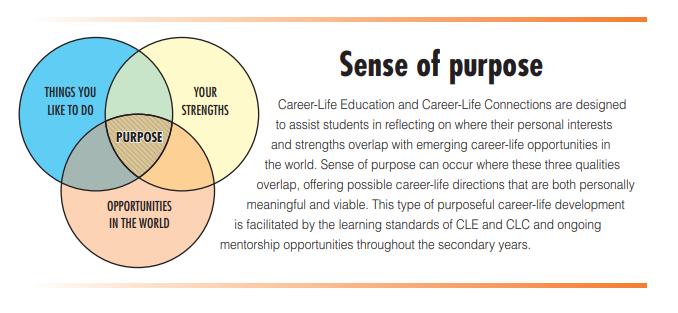 This course involves assignments that will ultimately lead you towards a Capstone project, presented on a date established by the teacher in consultation with the student.  Each of the assignments is designed to have you reflect on your plans for next year and give you some support in preparing.  All assignments will be handed in via email or dropped off at the Learning Centre.Written Assignments:Who am I Assignment – 10%Sense of Purpose and Mentoring and Networking Assignment – 10%Budgeting Assignment – 10%Career Explorations Assignment – 10%Balanced Lifestyle Assignment – 10%Capstone Presentation – 50%	The capstone is an opportunity for students to showcase their strengths, passions, and learning journey to a relevant audience. As a celebration of their learning journey, students are encouraged to share successes both in school and out of school, including their contributions and aspirations, and their possible postgraduation plans. The capstone can take many different forms, depending on student needs and interests. Each student will work on an individualized capstone, which will lead to a 15+ minute presentation based on an agreed upon schedule with the teacher.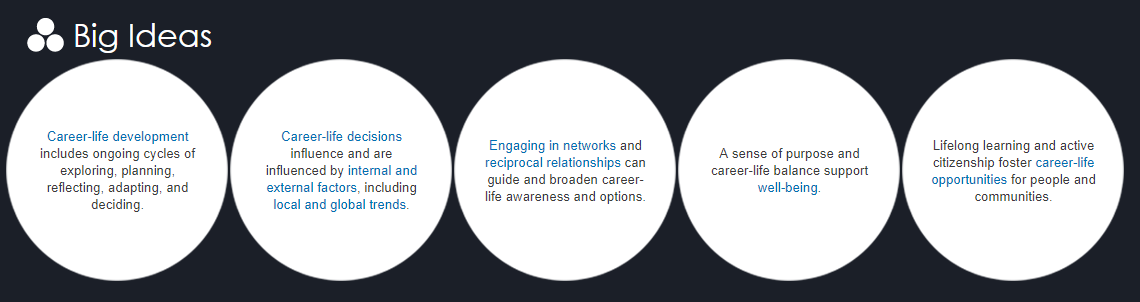 EvaluationAssignments	Assignments will be introduced one at a time.  Once your assignment is completed submit for assessment.  A new assignment will be given out after the previous one has been marked and feedback given. Please submit assignments via email or you can drop them off in person.  They will be marked on a grading rubric and a final percentage will be reported on the report card upon completion of the Capstone.  CapstoneYour presentation date:  _________________________.Work Experience30+ hours requirement met Teacher Name:  Wally SawchukEmail: wsawchuk@sd43.bc.caWork Habits50-59%C-60 - 72%C/C+73 - 85%B86 - 100%Aall questions completedlimited in detailvague examples given to support ideasno connections made to future plansno personalization or creativity addedsome detail added to a few questionsfew examples given to support ideaspoor connections made to future plansall assignments have been completed  little personalization or creativity addeddetail added to all questionsexamples given to support ideasconnections made to future planswriting has some detailspersonalization and creativity added reflections are thoughtful and include specific examples to support ideas clear connections made to future planswriting is strong, depth in detail, gone above and beyond the basic requirementsclearly identifies personal traits with great detail and creativity CriteriaNSGWorks IndependentlyAssignments not completed on time.  Requires intervention from CLC teacherAssignments usually completed on time, may require a reminder from CLC teacherAssignments completed and submitted on time.InitiativeHas difficulty starting to work; doesn’t ask for help.Participates when asked; begins to work when assignment given; works hard most of the timeBegins to work on assignments without needing reminders.  Asks questions when clarification required CapstoneStruggles to choose a capstone project and needs numerous reminders to get started.Discusses capstone when prompted and has documented some progressClear idea of what to do for capstone.  Keen to get started, clearly documents progress.